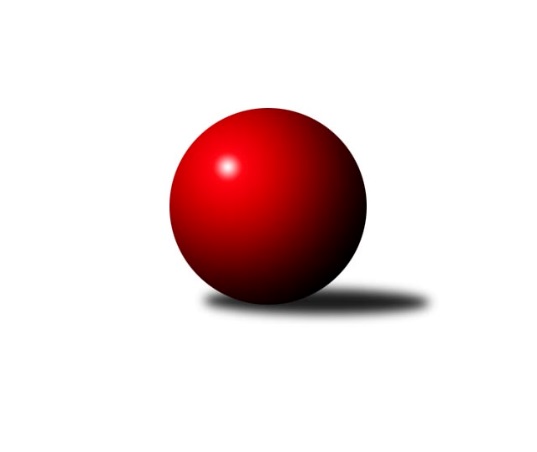 Č.18Ročník 2023/2024	26.3.2024Nejlepšího výkonu v tomto kole: 2535 dosáhlo družstvo: Červený Kostelec CVýchodočeská soutěž skupina A 2023/2024Výsledky 18. kolaSouhrnný přehled výsledků:Vrchlabí C	- Červený Kostelec C	2:14	2392:2535		21.3.Dobruška B	- Rokytnice C	12:4	2368:2157		21.3.Červený Kostelec C	- Dobruška B	14:2	2737:2533		26.3.Tabulka družstev:	1.	Červený Kostelec C	18	13	0	5	179 : 109 	 	 2474	26	2.	Vrchlabí C	18	10	0	8	155 : 133 	 	 2420	20	3.	Dobruška B	18	7	0	11	130 : 158 	 	 2444	14	4.	Rokytnice C	18	6	0	12	112 : 176 	 	 2353	12Podrobné výsledky kola:	 Vrchlabí C	2392	2:14	2535	Červený Kostelec C	Jana Votočková	 	 200 	 175 		375 	 0:2 	 386 	 	205 	 181		Tomáš Ladnar	Petr Kynčl	 	 162 	 185 		347 	 0:2 	 426 	 	208 	 218		Antonín Škoda	Jan Vaníček	 	 193 	 208 		401 	 0:2 	 420 	 	194 	 226		Vladimír Vodička	Jan Stejskal	 	 199 	 231 		430 	 0:2 	 440 	 	246 	 194		Jindřich Kašpar	Martina Fejfarová	 	 228 	 216 		444 	 2:0 	 385 	 	181 	 204		Pavel Janko	Jaroslav Lux	 	 197 	 198 		395 	 0:2 	 478 	 	244 	 234		Jiří Jiránekrozhodčí: Petr KynčlNejlepší výkon utkání: 478 - Jiří Jiránek	 Dobruška B	2368	12:4	2157	Rokytnice C	Marie Frydrychová	 	 185 	 208 		393 	 2:0 	 342 	 	170 	 172		Magdalena Šírová	Tomáš Jeníček	 	 211 	 193 		404 	 2:0 	 359 	 	183 	 176		Eva Novotná	Jiří Frinta *1	 	 169 	 198 		367 	 0:2 	 402 	 	204 	 198		Zdeněk Novotný nejst.	Josef Lejp	 	 205 	 199 		404 	 2:0 	 341 	 	150 	 191		Miloš Janoušek	Jiří Slavík	 	 189 	 240 		429 	 2:0 	 328 	 	157 	 171		Milan Vaškovič	Petr Havlík	 	 190 	 181 		371 	 0:2 	 385 	 	198 	 187		Jan Řebíčekrozhodčí: Lejp Josefstřídání: *1 od 51. hodu Josef PeteraNejlepší výkon utkání: 429 - Jiří Slavík	 Červený Kostelec C	2737	14:2	2533	Dobruška B	Vladimír Vodička	 	 234 	 245 		479 	 2:0 	 439 	 	239 	 200		Tomáš Jeníček	Tomáš Ladnar	 	 189 	 212 		401 	 0:2 	 451 	 	228 	 223		Josef Lejp	Pavel Janko	 	 249 	 229 		478 	 2:0 	 422 	 	221 	 201		Marie Frydrychová	Antonín Škoda	 	 223 	 227 		450 	 2:0 	 390 	 	184 	 206		Milan Hašek	Jiří Jiránek	 	 229 	 230 		459 	 2:0 	 407 	 	219 	 188		Josef Petera	Jindřich Kašpar	 	 229 	 241 		470 	 2:0 	 424 	 	209 	 215		Petr Havlíkrozhodčí: Zdeněk KejzlarNejlepší výkon utkání: 479 - Vladimír VodičkaPořadí jednotlivců:	jméno hráče	družstvo	celkem	plné	dorážka	chyby	poměr kuž.	Maximum	1.	Jiří Slavík 	Dobruška B	465.82	311.3	154.6	3.2	4/4	(510)	2.	Zdeněk Novotný  st.	Rokytnice C	454.67	305.8	148.8	5.7	3/4	(470)	3.	Jiří Jiránek 	Červený Kostelec C	444.21	304.4	139.8	6.1	4/4	(496)	4.	Josef Lejp 	Dobruška B	434.82	299.7	135.2	7.2	4/4	(454)	5.	Vladimír Šťastník 	Vrchlabí C	429.63	293.5	136.1	6.1	4/4	(493)	6.	Martina Fejfarová 	Vrchlabí C	428.27	298.4	129.9	8.7	4/4	(474)	7.	František Adamů  st.	Červený Kostelec C	422.95	294.1	128.8	7.5	4/4	(460)	8.	Jana Votočková 	Vrchlabí C	422.83	294.5	128.4	7.4	4/4	(440)	9.	Eva Fajstavrová 	Vrchlabí C	421.02	292.2	128.8	6.6	3/4	(450)	10.	Josef Rychtář 	Vrchlabí C	421.00	299.0	122.0	10.4	3/4	(444)	11.	Vladimír Škoda 	Rokytnice C	418.33	296.6	121.8	8.3	3/4	(429)	12.	Vladimír Vodička 	Červený Kostelec C	417.97	291.3	126.7	8.0	4/4	(479)	13.	Jindřich Kašpar 	Červený Kostelec C	417.97	294.1	123.9	7.1	4/4	(511)	14.	Zdeněk Kejzlar 	Červený Kostelec C	406.72	290.9	115.8	13.9	3/4	(436)	15.	Antonín Škoda 	Červený Kostelec C	404.48	286.2	118.3	10.5	4/4	(472)	16.	Tomáš Jeníček 	Dobruška B	404.28	283.9	120.4	9.1	4/4	(440)	17.	Zdeněk Novotný  nejst.	Rokytnice C	404.13	288.1	116.0	11.3	4/4	(448)	18.	Jaroslav Lux 	Vrchlabí C	404.03	288.3	115.8	9.4	4/4	(435)	19.	Marie Frydrychová 	Dobruška B	399.80	281.8	118.1	9.5	4/4	(430)	20.	Tomáš Ladnar 	Červený Kostelec C	399.50	277.2	122.3	9.0	3/4	(436)	21.	Jan Řebíček 	Rokytnice C	399.45	284.9	114.6	11.2	4/4	(443)	22.	Zuzana Tulková 	Rokytnice C	397.14	289.0	108.1	13.1	4/4	(437)	23.	Petr Havlík 	Dobruška B	396.84	278.5	118.3	11.7	4/4	(424)	24.	Jan Vaníček 	Vrchlabí C	393.58	285.4	108.2	13.3	3/4	(411)	25.	Pavel Janko 	Červený Kostelec C	392.39	277.8	114.6	10.6	4/4	(478)	26.	Jiří Frinta 	Dobruška B	392.33	272.7	119.7	9.5	3/4	(419)	27.	Milan Hašek 	Dobruška B	388.17	282.3	105.8	13.1	3/4	(420)	28.	Jan Stejskal 	Vrchlabí C	387.01	274.9	112.1	11.3	4/4	(430)	29.	Josef Petera 	Dobruška B	384.79	274.0	110.8	13.0	4/4	(416)	30.	Petr Kynčl 	Vrchlabí C	377.55	278.0	99.6	11.6	4/4	(416)	31.	Miloš Janoušek 	Rokytnice C	370.54	271.9	98.6	14.7	4/4	(398)	32.	Eva Novotná 	Rokytnice C	368.00	267.4	100.6	13.4	4/4	(385)	33.	Josef Glos 	Vrchlabí C	360.83	265.0	95.8	15.5	3/4	(384)	34.	Roman Zweifelhofer 	Červený Kostelec C	359.33	258.0	101.3	13.0	3/4	(402)	35.	Milan Vaškovič 	Rokytnice C	352.63	266.3	86.3	15.8	4/4	(389)	36.	Magdalena Šírová 	Rokytnice C	352.00	254.2	97.8	15.6	3/4	(362)	37.	Tomáš Frinta 	Dobruška B	349.67	258.3	91.3	15.3	3/4	(359)		Radek Novák 	Rokytnice C	428.92	291.8	137.2	7.3	2/4	(457)		Filip Ladnar 	Červený Kostelec C	424.00	285.0	139.0	11.0	1/4	(424)		Jan Lutz 	Rokytnice C	396.13	289.0	107.1	11.5	2/4	(413)		Radek Dostál 	Vrchlabí C	333.00	250.0	83.0	19.0	1/4	(333)		Zdeněk Maršík 	Vrchlabí C	324.00	245.0	79.0	18.0	1/4	(324)Sportovně technické informace:Starty náhradníků:registrační číslo	jméno a příjmení 	datum startu 	družstvo	číslo startu
Hráči dopsaní na soupisku:registrační číslo	jméno a příjmení 	datum startu 	družstvo	Program dalšího kola:Nejlepší šestka kola - absolutněNejlepší šestka kola - absolutněNejlepší šestka kola - absolutněNejlepší šestka kola - absolutněNejlepší šestka kola - dle průměru kuželenNejlepší šestka kola - dle průměru kuželenNejlepší šestka kola - dle průměru kuželenNejlepší šestka kola - dle průměru kuželenNejlepší šestka kola - dle průměru kuželenPočetJménoNázev týmuVýkonPočetJménoNázev týmuPrůměr (%)Výkon11xJiří JiránekČ. Kostelec C4789xJiří JiránekČ. Kostelec C120.1147810xMartina FejfarováVrchlabí C44412xMartina FejfarováVrchlabí C111.574448xJindřich KašparČ. Kostelec C4406xJindřich KašparČ. Kostelec C110.574403xJan StejskalVrchlabí C4303xJan StejskalVrchlabí C108.0543013xJiří SlavíkDobruška B42914xJiří SlavíkDobruška B107.664297xAntonín ŠkodaČ. Kostelec C4265xAntonín ŠkodaČ. Kostelec C107.05426